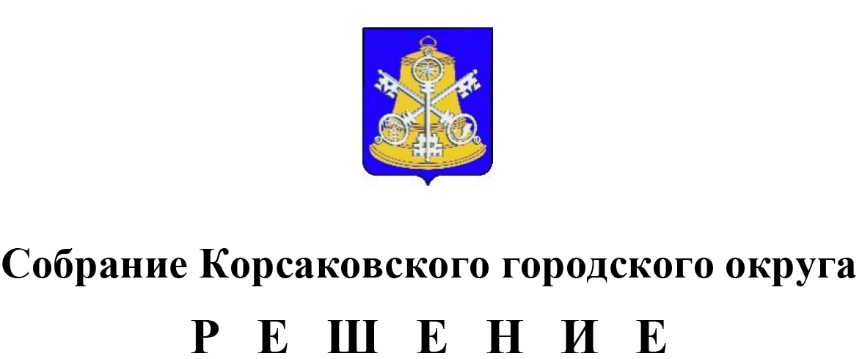 Принято__________№__________на________заседании________созываВ соответствии с Федеральным законом от 31.07.2020 № 248-ФЗ                                                          «О государственном и муниципальном контроле в Российской Федерации», Постановления Правительства Российской Федерации от 26.02.2010 № 96 «Об антикоррупционной экспертизе нормативных правовых актов и проектов нормативных правовых актов», Собрание Корсаковского городского округа РЕШИЛО:1. Внести в Положение о муниципальном жилищном контроле на территории Корсаковского городского округа, утвержденное решением Собрания Корсаковского городского округа от 22.10.2021 № 166 (далее – Положение) следующие изменения:1.1. Пункт 12 Положения, изложить в следующей редакции:«12. Муниципальный жилищный контроль на территории свободного порта Владивосток муниципального образования «Корсаковский городской округ Сахалинской области» организовывается и осуществляется с учетом особенностей Федерального закона от 13.07.2015 № 212-ФЗ «О свободном порте Владивосток». 1.2. Пункт 32 Положения, изложить в следующей редакции:«32. Письменное консультирование осуществляется по следующим вопросам: 1) компетенция контрольного органа;  2) организация и осуществление муниципального контроля;  3) порядок осуществления профилактических, контрольных (надзорных) мероприятий, установленных Положением;  4) применение мер ответственности за нарушение обязательных требований в сфере жилищного законодательства, законодательства об энергосбережении и о повышении энергетической эффективности в отношении муниципального жилищного фонда. Информация в письменной форме предоставляется в порядке и сроки установленные Федеральным законом от 02.05.2006 № 59-ФЗ «О порядке рассмотрении обращений граждан в Российской Федерации».1.3. Пункт 102 Положения изложить в следующей редакции:«102. При проведении контрольного (надзорного) мероприятия, предусмотренного  в подпунктах 1,3,4 пункта 55 и подпункта 2 пункта 56 Положения могут применяться оборудование, государственные и иные информационные системы, программные средства, созданные в соответствии с законодательством Российской Федерации, обязательные к использованию контролируемым лицом, а также иные средства доступа к информации. Инструментальное обследование совершается должностным лицом по месту нахождения (осуществления деятельности) контролируемого лица (его филиалов, представительств, обособленных структурных подразделений) либо по месту нахождения объекта контроля с использованием специального оборудования и (или) технических приборов для определения фактических значений, показателей, действий (событий), имеющих значение для оценки соблюдения контролируемым лицом обязательных требований.В случаях, установленных Положением для определения фактических значений, показателей, действий (событий), имеющих значение для проведения оценки соблюдения контролируемым лицом обязательных требований, в ходе инструментального обследования могут применяться оборудование, государственные и иные информационные системы, программные средства, созданные в соответствии с законодательством Российской Федерации, обязательные к использованию контролируемым лицом, а также иные средства доступа к информации с использованием аппаратно-программных средств, обеспечивающих в установленном законодательством порядке доступ к информации, содержащейся в государственных информационных системах. Инструментальное обследование осуществляется должностным лицом, имеющими допуск к работе на специальном оборудовании, использованию технических приборов.По результатам инструментального обследования должностное лицо составляет протокол инструментального обследования, в котором указываются дата и место его составления, должность, фамилия и инициалы должностного лица, составившего протокол, сведения о контролируемом лице, предмет обследования, используемые специальное оборудование и (или) технические приборы, методики инструментального обследования, результат инструментального обследования, нормируемое значение показателей, подлежащих контролю при проведении инструментального обследования, и выводы о соответствии этих показателей установленным нормам, иные сведения, имеющие значение для оценки результатов инструментального обследования.При проведении контрольных (надзорных) мероприятий может осуществляться фотосъемка, аудио- и видеозапись, иные способы фиксации доказательств.Фотографии, аудио- и видеозаписи, используемые для фиксации доказательств, должны позволять однозначно идентифицировать объект фиксации, отражающий нарушение обязательных требований, время фиксации объекта. Фотографии, аудио- и видеозаписи, используемые для доказательств нарушений обязательных требований, приобщаются к акту контрольного (надзорного) мероприятия.Экспертиза осуществляется в целях проведения исследований по вопросам, разрешение которых требует специальных знаний в различных областях науки, техники, искусства или ремесла и которые поставлены перед экспертом или экспертной организацией инспектором в рамках контрольного (надзорного) мероприятия в целях оценки соблюдения контролируемым лицом обязательных требований.Экспертиза может осуществляться как по месту нахождения (осуществления деятельности) контролируемого лица (его филиалов, представительств, обособленных структурных подразделений) непосредственно в ходе проведения контрольного мероприятия, так и по месту осуществления деятельности эксперта или экспертной организации.При невозможности транспортировки образца исследования исходя из его характеристик (габариты, форма, вес, технологические параметры и др.) к месту работы эксперта контрольный  орган обеспечивает ему беспрепятственный доступ к образцу и необходимые условия для исследования.».2. Опубликовать настоящее решение в газете «Восход», разместить на официальном сайте администрации Корсаковского городского округа.Председатель Собрания Корсаковского городского округа                                                                              Л.Д. ХмызИсполняющая обязанности мэраКорсаковского городского округа                                                                       Я.В. КирьяноваО внесении изменений в решение Собрания Корсаковского городского округа от 22.10.2021 № 166 «Об утверждении положения о муниципальном жилищном контроле на территории Корсаковского городского округа»